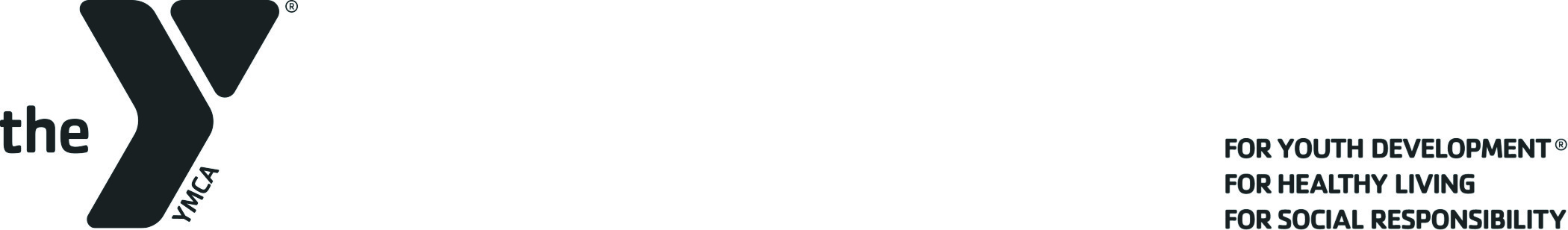 2021 Lee E. Schauer Memorial Scholarship ApplicationThe Lee E. Schauer Memorial Scholarship was established in 1989 by family and friends to honor the memory of this fine young man who lost his life in a tragic accident the summer before his senior year of high school.It is the wish of the Schauer family that this scholarship be awarded to a college-bound high school senior for whom the award will truly make a difference. For that reason, the award is intended to reach those students who may not qualify for other scholarships - "average" students who are involved in their community and in school activities, who are leaders and display character traits like caring, honesty, respect and responsibility, but whose GPA may eliminate them from consideration for other scholarships. Applicants must be a college bound high school senior and a Shelby County resident.The criteria for the scholarship are:College-bound Shelby County high school senior.GPA of 2.5 or higher. Please note GPA is a qualifying criterion only and will be given no weight in the selection process.Participation in sports and/or fitness activities.YMCA membership is not required, however, applicants who are members and also volunteered at the Y will receive additional consideration. Commitment to community service as a volunteer, particularly at the Y. Documentation will be required.Must demonstrate caring, honesty, respect and responsibility in daily life.Must demonstrate leadership qualities.The $12,000 is payable over 4 years, and students must establish proof of satisfactory progress to renew each year. Applications are mailed to all schools in Shelby County in January of each year, and will also be available at the Sidney-Shelby County YMCA. The recipient of the scholarship is determined by the Scholarship Selection Committee, and is announced in May of each year. The scholarship is administered by the Sidney-Shelby County YMCA Foundation.Please note that scholarship applications are due no later than Friday, April 2nd , 2021.Please be sure to include the following documents with your application:High School TranscriptYMCA Program and Activity FormNon-Y Athletic and/or fitness activities FormYMCA Volunteer Hours Summary SheetNon-YMCA Community Activities FormParagraph about how you demonstrate the Y Core ValuesThree letters of recommendationPlease return completed application to:SIDNEY-SHELBY COUNTY YMCA 
ATTN: SCHAUER SCHOLARSHIP
300 E. Parkwood Street
Sidney, OH 45365Finalists will be invited to an interview the week of May 3rd.
    2021 Lee E. Schauer Memorial Scholarship Application

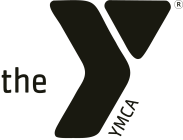 Name__________________________________  Home Phone_______________________Address:________________________________  City_________________ ZIP__________Applicant’s Email:__________________________________________________________School: _________________________________ GPA (attach transcript) ______________Parent(s) Name(s): ___________________________ Parent Phone: __________________What college will you attend? ______________________________________________2.  Major field of study? _____________________________________________________
3.  Are you a member of the SIDNEY-SHELBY COUNTY YMCA?    Yes        No
     If yes, how long have you been a member?  ___________
4. In what YMCA Programs and Activities have you participated?
    Use the attached form to list YMCA programs/activities, and the years in which you participated.

5.  Tell us about your athletic and/or your fitness activities outside the Y.
    Use the attached form to list non-Y athletic and/or fitness activities in which you have     participated. Be sure to list the number of years you participated and any honors or awards earned.6. Tell us about your Volunteer activities at the YMCA.
    Attach YMCA volunteer hour summary sheet provided by YMCA staff.7. Tell us about your other (Non-YMCA) Volunteer Activities
    Use attached form to detail your non-YMCA volunteer activities.8. Attach a paragraph telling us how you demonstrate the Y core values of caring, honesty,   respect, and responsibility in your life.9. How do you plan to finance your college education?    Provide figures on an ANNUAL basis. Please give as much information as possible.10.  Please list all scholarships and grants for which you have applied, their value, and how long they are for:
_____________________________________________________________________________________________________________________________________________________________________________________________________________________________________________________________________________________________________________________________________11.  Please add any information that will help us understand your financial situation more clearly, including any scholarships or grants you may have already received:
_____________________________________________________________________________________________________________________________________________________________________________________________________________________________________________________________________________________________________________________________________12.  How would winning this scholarship “make a difference” in your college plans?
____________________________________________________________________________________________________________________________________________________________________________________________________________________________________________________________________

_________________________________________________________________13. Please attach three letters of recommendation (teachers, pastor, employer, etc.)Please return completed applications NO LATER THAN: Friday, April 2, 2021  to:SIDNEY-SHELBY COUNTY YMCA – SCHAUER SCHOLARSHIP
300 E. Parkwood Street
Sidney, OH 45365YMCA PROGRAM AND ACTIVITIES FORMNON-Y ATHLETIC AND/OR FITNESS ACTIVITIES FORMNON-YMCA VOLUNTEER ACTIVITIES FORMTOTAL COST OF TUITION, ROOM/BOARD FOR ONE YEARSTUDENT’S CONTRIBUTION PER YEARPARENTS’ CONTRIBUTION PER YEARGRANTS PER YEAR(Give source and duration of grants)SCHOLARSHIPS PER YEAR(Give source and duration of scholarships)LOANS PER YEARTOTAL EXPECTED RESOURCES PER YEARGAP IN RESOURCES PER YEAR$_______________________$_______________________$_______________________$_______________________$_______________________$_______________________$_______________________$_______________________$_______________________$_______________________$_______________________$_______________________$_______________________$_______________________$_______________________YMCA Programs/ActivitiesWhat Year(s) Did You Participate?   List each year separately.Sport or Fitness ActivityWhat Year(s) Did You Participate   List each year separately.List Any Awards or HonorsWhere Did You Volunteer?What Year(s) Did You Volunteer?   List each year separately.Total Number of Hours Per YearVerifying Signature